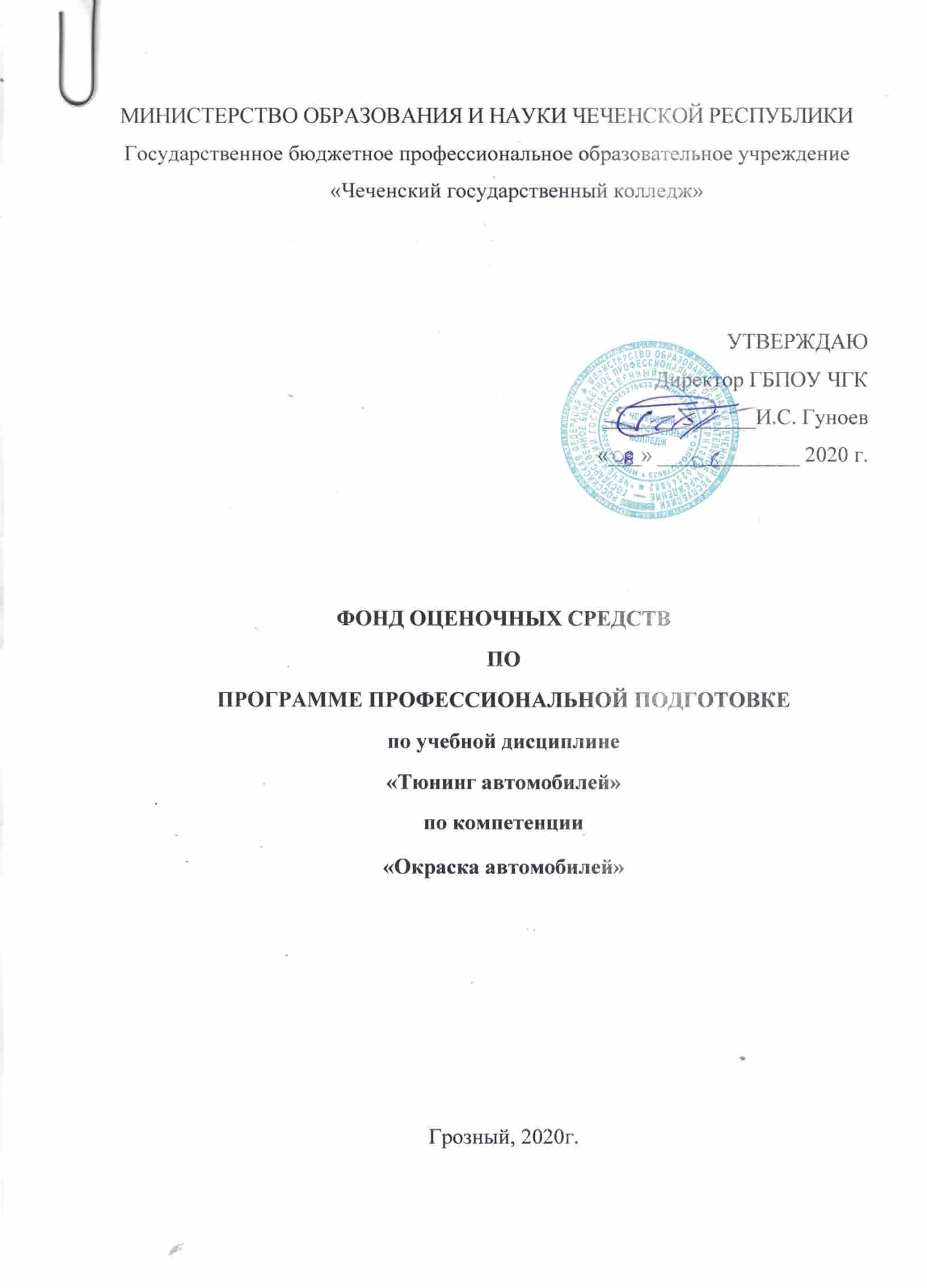 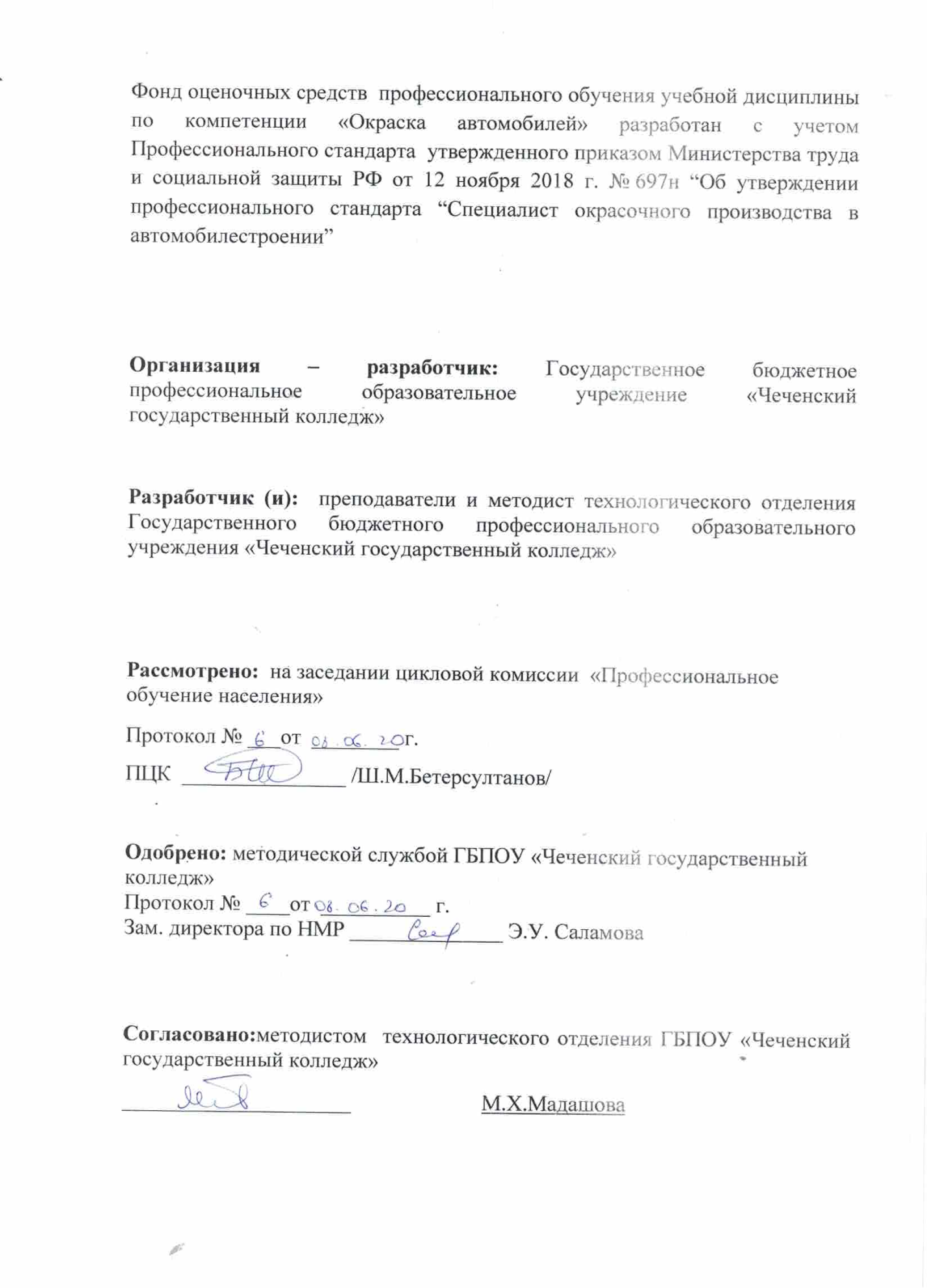 СОДЕРЖАНИЕПаспорт фонда оценочных средств по дисциплине Тюнинг автомобилей   (наименование)используются следующие сокращения:ОК - общая компетенцияПК - профессиональная компетенцияПК 3.1  Определять необходимость модернизации транспортных средствПК 3.2 Владеть информацией о взаимозаменяемости узлов и агрегатов автотранспортного средства и способах повышения их эксплуатационных свойствПК 3.3   Разрабатывать технологическую документациюПК 3.4 Владеть методикой тюнинга автомобиля.ОК 1. Понимать сущность и социальную значимость своей будущей профессии, проявлять к ней устойчивый интерес.ОК 2. Организовывать собственную деятельность, определять методы и способы выполнения профессиональных задач, оценивать их эффективность и качество.ОК 3. Решать проблемы, оценивать риски и принимать решения в нестандартных ситуациях.ОК 4. Осуществлять поиск, анализ и оценку информации, необходимой для постановки и решения профессиональных задач, профессионального и личностного развития.ОК 5. Использовать информационно-коммуникационные технологии для совершенствования профессиональной деятельности.ОК 6. Работать в коллективе и команде, обеспечивать ее сплочение, эффективно общаться с коллегами, руководством, потребителями.ОК 7. Ставить цели, мотивировать деятельность подчиненных, организовывать и контролировать их работу с принятием на себя ответственности за результат выполнения заданий.ОК 8. Самостоятельно определять задачи профессионального и личностного развития, заниматься самообразованием, осознанно планировать повышение квалификации.ОК 9. Быть готовым к смене технологий в профессиональной деятельностиОК 10.Исполнять воинскую обязанность, в том числе с применением полученных  профессиональных знаний(для юнешей).Комплект заданий для контрольной работыТема 1.1.Модернизация транспортных средствВариант 1 Задание 1. Тюнинг ГРМЗадание 2. Усиление подвески автомобиляЗадание 3. Изменение конструкции главной передачиВариант 2 Задание 1. Тюнинг КШМЗадание 2. Усиление кузова автомобиляЗадание 3. Изменение конструкции привода ведущих колёсТема1.2. ТО и ремонт модернизированных ТСВариант 1 Задание 1.ТО и ремонт цилиндро-поршневой группы КШМ Задание 2. Обслуживание системы охлаждения модернизированных ТСЗадание 3. ТО модернизированной тормозной системыВариант 2 Задание 1. ТО и ремонт механизма газораспределенияЗадание 2. Обслуживание системы питания модернизированных ТСЗадание 3. ТО модернизированной подвескиКритерии оценки:оценка «отлично» выставляется студенту, если он дал полный и правильный ответ на 5 вопросов;оценка «хорошо» выставляется студенту, если он дал полный и правильный ответ на 4 вопроса;оценка «удовлетворительно» выставляется студенту, если он дал полный и правильный ответ на 3 вопроса;оценка «неудовлетворительно» выставляется студенту, если он дал полный и правильный ответ на 2 и менее вопроса.- оценка «зачтено» выставляется студенту, если   он дал полный и правильный ответ на 3 и более вопроса;- оценка «не зачтено» выставляется студенту, если он дал полный и правильный ответ на 2 и менее вопроса.Комплект тестовых заданийТема 1.1. Модернизация транспортных средствВопрос 1. Тюнинг и ПДДВопрос 2. Назначение распредвала с изменённым профилем кулачковВопрос 3. ЭБУ двигателя и их модернизацияВопрос 4. Модернизация системы зажиганияВопрос 5. Назначение системы нитро-газВопрос 6. Изменение передаточного числа КППВопрос 7. Изменение передаточного числа главной передачиВопрос 8. Самоблокирующийся дифференциалВопрос 9. Модернизация привода ведущих колёсВопрос 10. Тюнинг передней подвескиВопрос 11. Тюнинг задней подвескиВопрос 12. Изменение клиренса автомобиляВопрос 13. Способы изменения веса автомобиляВопрос 14. Увеличение безопасности водителяВопрос 15.Внешние изменения аэродинамикиВопрос 16. Подбор шин и дисковВопрос 17. Модернизация внешних световых приборовВопрос 18. Принципы шумоизоляцииВопрос 19. Дополнительные контрольно-измерительные приборыВопрос 20. Принцип работы пневмо-подвескиТема1.2. ТО и ремонт модернизированных ТСВопрос 1.Регулировка фаз газораспределенияВопрос 2. Как облегчить маховик?Вопрос 3. Как увеличить смазку механизмов двигателя?Вопрос 4. Способы доработки системы охлажденияВопрос 5. Уход за модернизированной КППВопрос 6. Ослуживание модернизированного сцепленияВопрос 7. ТО пневмо-подвескиВопрос 8. ТО торсионной подвескиВопрос 9. ТО несущих элементов кузоваВопрос 10. То модернизированной тормозной системы.Практические работы1.Выполнение работ по изучению ГРМ                   2.Выполнение работ по изучению ЭБУ двигателя3.Выполнение работ по изучению работы электрооборудования4. Выполнение работ по изучению работы трансмиссии5. Выполнение работ по изучению работы задней подвески6. Выполнение работ по изучению работы стабилизатора поперечной устойчивости7. Выполнение работ по изучению установки шумоизоляции8. Выполнение работ по изучению установки блокираторов руля,дверей9. Выполнение работ по изучению внешнего и внутреннего тюнинга10.Выполнение работ по ТО и ремонту модернизированных КШМ и ГРМ11. Выполнение работ по ТО и ремонту системы охлаждения12. Выполнение работ по ТО и ремонту системы питания13. Выполнение работ по ТО и ремонту электрооборудования14. Выполнение работ по ТО и ремонту трансмиссии15. Выполнение работ по ТО и ремонту рулевого управления16. Выполнение работ по ТО и ремонту тормозных систем17. Выполнение работ по ТО и ремонту гидравлических систем.Критерии оценки: оценка «отлично» выставляется студенту, если он выполнил задание на 100%;оценка «хорошо» выставляется студенту, если он выполнил задание на 80-100%;оценка «удовлетворительно» выставляется студенту, если он выполнил задание на 60-80%;оценка «неудовлетворительно» выставляется студенту, если он выполнил задание менее чем на 60%.-  оценка «зачтено» выставляется студенту, если  он выполнил задание более чем на 60%;- оценка «не зачтено» выставляется студенту, если  он выполнил задание менее чем на 60%.Комплект заданий для экзаменаВариант 11. Тюнинг и ПДД2. Распределительный вал с измененным профилем кулачков3. ТО и ремонт модернизированного сцепленияВариант 21.Тюнинг двигателя внутреннего сгорания2.Амортизаторы передней подвески3.ТО и ремонт модернизированной трансмиссииВариант 31.Тюнинг электроники двигателя2.Облегчённый маховик3.ТО и ремонт систем питанияВариант 41.Система нитро-газ2.Каркас безопасности3.ТО и ремонт тормозных системВариант 51.Стабилизатор поперечной устойчивости2.Шумоизоляция3.ТО и ремонт системы впрыскаВариант 61. Главная передача с изменённым числом2. Тюнинг системы выпуска газов3. ТО и ремонт гидравликиВариант 71.Внешний тюнинг2.Дополнительное освещение3.ТО и ремонт системы охлажденияВариант 81.Тюнинг КПП2.Подбор колёс и шин3.ТО и ремонт систем выпуска газовВариант 91.Тюнинг салона2.Охранные сигнализации3.ТО и ремонт подвескиВариант 101.Тюнинг систем двигателя2.Тюнинг аэродинамики кузова3.ТО и ремонт ГРМ и КШМВариант 111. Перспективные модели автомобилей2. Тюнинг передней подвески3. ТО и ремонт модернизированного сцепленияВариант121.Материалы современных кузовов2.Перспективные электронные системы на автомобилях3.ТО и ремонт модернизированной трансмиссии полноприводных автомобилейВариант131.Перспективы развития двигателей2.АКПП современных автомобилей3.ТО и ремонт систем подготовки воздухаВариант 141.Альтернативные ДВС2.Каркас безопасности3.ТО и ремонт системы смазыванияВариант 151.Тюнинг ГРМ2.Шумоизоляция3.ТО и ремонт кузоваВариант 161. Главная передача с блокиратором2. Тюнинг системы электрооборудования3. ТО и ремонт деталей ходовой частиВариант 171.Внешние дополнительные приборы2.ТО и ремонт рулевого управления3.КПП современных автомобилейВариант181.Тюнинг КПП2.Подбор шин3.ТО и ремонт дополнительного электрооборудованияВариант 191.Тюнинг салона2.Современные ЭБУ3.ТО и ремонт задней подвескиВариант 201.Тюнинг систем двигателя2.Развитие систем безопасности3.ТО и ремонт ГРМ и КШМВариант 211. Перспективные модели автомобилей2. Тюнинг передней полноприводных автомобилей3. ТО и ремонт систем выпуска газовВариант221.Развитие мощности на автомобиле2.Перспективные дизельные ДВС3.ТО и ремонт модернизированной трансмиссии Вариант231.Тюнинг системы впуска2.АКПП современных автомобилей3.ТО и ремонт систем питанияВариант 241.Гибридные ДВС2.Повышение крутящего момента3.ТО и ремонт несущих конструкцийВариант 251.Тюнинг КШМ2.Аудиоподготовка3.ТО и ремонт тормозных системВариант 261. Главная передача с блокиратором2. Установка дополнительных отопителей салона3. ТО и ремонт деталей подвескиВариант 271.Тюнинг головного света2.ТО и ремонт рулевого управления3.Тюнинг ведущих мостовВариант281.Тюнинг КПП2.Подбор дисков и шин3.Современные подвески автомобилейВариант 291.Дополнительная шумоизоляция2.Тюнинг ГБЦ3.ТО и ремонт задней подвески полноприводных автомобилейВариант 301.Тюнинг систем двигателя2.Каркас безопасности3.ТО и ремонт модернизированного сцепленияСТР.паспорт комплекта фонда оценочных средств4РЕЗУЛЬТАТЫ ОСВОЕНИЯ УЧЕБНОЙ ДИСЦИПЛИНЫ, ПОДЛЕЖАЩИЕ ПРОВЕРКЕ5ОЦЕНКА ОСВОЕНИЯ УЧЕБНОЙ ДИСЦИПЛИНЫ7ФОНД ОЦЕНОЧНЫХ СРЕДСТВ ДЛЯ ИТОГОВОЙ АТТЕСТАЦИИ ПО УЧЕБНОЙ ДИСЦИПЛИНЕ8№ п/пКонтролируемые разделы (темы) дисциплиныКод контролируемой компетенцииОценочное средствоОценочное средство№ п/пКонтролируемые разделы (темы) дисциплиныКод контролируемой компетенциинаименованиекол-во1Тема 1.1.Модернизация транспортных средствПК :3.1-3.4ОК1-10Контрольная работаТест1202Тема 1.2. ТО и ремонт модернизированных ТСПК :3.1-3.4ОК1-10Контрольная работаТест1103Практические заданияПК :3.1-3.4ОК1-10Практические задания174ЭкзаменПК :3.1-3.4ОК1-10Тест90